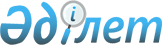 О проекте Закона Республики Казахстан "О внесении изменений и дополнений в некоторые законодательные акты Республики Казахстан по вопросам государственной регистрации юридических лиц и учетной регистрации 
филиалов и представительств"Постановление Правительства Республики Казахстан от 7 декабря 2011 года № 1478      Правительство Республики Казахстан ПОСТАНОВЛЯЕТ:

      внести на рассмотрение Парламента Республики Казахстан проект Закона Республики Казахстан «О внесении изменений и дополнений в некоторые законодательные акты Республики Казахстан по вопросам государственной регистрации юридических лиц и учетной регистрации филиалов и представительств».        Премьер-Министр

      Республики Казахстан                       К. МасимовПроект       ЗАКОН

РЕСПУБЛИКИ КАЗАХСТАН О внесении изменений и дополнений в некоторые

законодательные акты Республики Казахстан по вопросам

государственной регистрации юридических лиц и учетной

регистрации филиалов и представительств      Статья 1. Внести изменения и дополнения в следующие законодательные акты Республики Казахстан:

      1. В Гражданский кодекс Республики Казахстан (Общая часть), принятый Верховным Советом Республики Казахстан 27 декабря 1994 года (Ведомости Верховного Совета Республики Казахстан, 1994 г., № 23-24 (приложение); 1995 г., № 15-16, ст. 109; № 20, ст. 121; Ведомости Парламента Республики Казахстан, 1996 г., № 2, ст. 187; № 14, ст. 274; № 19, ст. 370; 1997 г., № 1-2, ст. 8; № 5, ст. 55; № 12, ст. 183, 184; № 13-14, ст. 195, 205; 1998 г., № 2-3, ст. 23; № 5-6, ст. 50; № 11-12, ст. 178; № 17-18, ст. 224, 225; № 23, ст. 429; 1999 г., № 20, ст. 727, 731; № 23, ст. 916; 2000 г., № 18, ст. 336; № 22, ст. 408; 2001 г., № 1, ст. 7; № 8, ст. 52; № 17-18, ст. 240; № 24, ст. 338; 2002 г., № 2, ст. 17; № 10, ст. 102; 2003 г., № 1-2, ст. 3; № 11, ст. 56, 57, 66; № 15, ст. 139; № 19-20, ст. 146; 2004 г., № 6, ст. 42; № 10, ст. 56; № 16, ст. 91; № 23, ст. 142; 2005 г., № 10, ст. 31; № 14, ст. 58; № 23, ст. 104; 2006 г., № 1, ст. 4; № 3, ст. 22; № 4, ст. 24; № 8, ст. 45; № 10, ст. 52; № 11, ст. 55; № 13, ст. 85; 2007 г., № 2, ст. 18; № 3, ст. 20, 21; № 4, ст. 28; № 16, ст. 131; № 18, ст. 143; № 20, ст. 153; 2008 г., № 12, ст. 52; № 13-14, ст. 58; № 21, ст. 97; № 23, ст. 114, 115; 2009 г., № 2-3, ст. 7, 16, 18; № 8, ст. 44; № 17, ст. 81; № 19, ст. 88; № 24, ст. 125, 134; 2010 г., № 1-2, ст. 2; № 7, ст. 28; № 15, ст. 71; № 17-18, ст. 112; 2011 г., № 2, ст. 21, 28; № 3, ст. 32; № 4, ст. 37; № 5, ст. 43; № 6, ст. 50; Закон Республики Казахстан от 22 июля 2011 года «О внесении изменений и дополнений в некоторые законодательные акты Республики Казахстан по вопросам жилищных отношений», опубликованный в газетах «Егемен Қазақстан» и «Казахстанская правда» 6 августа 2011 г.):

      1) часть первую пункта 2 статьи 38 изложить в следующей редакции:

      «Под определенным наименованием юридическое лицо вносится в Национальный реестр бизнес-идентификационных номеров.»;

      2) пункт 3 статьи 39 изложить в следующей редакции:

      «3. В отношениях с третьими лицами юридическое лицо не вправе ссылаться на несоответствие своего фактического адреса адресу, внесенному в Национальный реестр бизнес-идентификационных номеров. При этом третьи лица вправе направлять юридическому лицу почтовую и иную корреспонденцию как по адресу, внесенному в Национальный реестр бизнес-идентификационных номеров, так и по фактическому адресу.»;

      3) в статье 42:

      пункт 2 изложить в следующей редакции:

      «2. Данные государственной регистрации, в том числе наименование юридических лиц, а для коммерческих организаций - фирменное наименование, включаются в Национальный реестр бизнес-идентификационных номеров.»;

      часть третью пункта 6 исключить;

      4) часть вторую пункта 4 статьи 45 изложить в следующей редакции:

      «При реорганизации юридического лица путем присоединения к нему другого юридического лица первое из них считается реорганизованным с момента внесения в Национальный реестр бизнес-идентификационных номеров сведений о прекращении деятельности присоединенного юридического лица.»;

      5) пункт 1 статьи 48 изложить в следующей редакции:

      «1. Собственник имущества юридического лица или орган, принявший решение о реорганизации юридического лица, обязан письменно уведомить об этом кредиторов реорганизуемого юридического лица. Срок заявления претензий не может быть менее двух месяцев с момента получения уведомления кредитором.»;

      6) пункт 10 статьи 50 изложить в следующей редакции:

      «10. Ликвидация юридического лица считается завершенной, а юридическое лицо – прекратившим существование после внесения об этом сведений в Национальный реестр бизнес-идентификационных номеров.»;

      7) пункт 2 статьи 57 изложить в следующей редакции:

      «2. Деятельность предприятия-банкрота считается прекращенной с момента исключения его из Национального реестра бизнес-идентификационных номеров.»;

      8) пункт 5 статьи 58 исключить;

      9) в пункте 2 статьи 59:

      часть вторую изложить в следующей редакции:

      «Участник хозяйственного товарищества имеет право закладывать и (или) продавать свою долю в имуществе товарищества, если иное не предусмотрено законодательными актами или учредительными документами.»;

      дополнить частью третьей следующего содержания:

      «В случае, когда стороной договора отчуждения (уступки) права выбывающего участника на долю в имуществе (уставном капитале) товарищества или ее части является физическое лицо, то подлинность подписи физического лица подлежит нотариальному засвидетельствованию.».

      2. В Гражданский кодекс Республики Казахстан (Особенная часть) от 1 июля 1999 года (Ведомости Парламента Республики Казахстан, 1999 г., № 16-17, ст. 642; № 23, ст. 929; 2000 г., № 3-4, ст. 66; № 10, ст. 244; № 22, ст. 408; 2001 г., № 23, ст. 309; № 24, ст. 338; 2002 г., № 10, ст. 102; 2003 г., № 1-2, ст. 7; № 4, ст. 25; № 11, ст. 56; № 14, ст. 103; № 15, ст. 138, 139; 2004 г., № 3-4, ст. 16; № 5, ст. 25; № 6, ст. 42; № 16, ст. 91; № 23, ст. 142; 2005 г., № 21-22, ст. 87; № 23, ст. 104; 2006 г., № 4, ст. 24, 25; № 8, ст. 45; № 11, ст. 55; № 13, ст. 85; 2007 г., № 3, ст. 21; № 4, ст. 28; № 5-6, ст. 37; № 8, ст. 52; № 9, ст. 67; № 12, ст. 88; 2009 г., № 2-3, ст. 16; № 9-10, ст. 48; № 17, ст. 81; № 19, ст. 88; № 24, ст. 134; 2010 г., № 3-4, ст. 12; № 5, ст. 23; № 7, ст. 28; № 15, ст. 71; № 17-18, ст. 112; 2011 г., № 3, ст. 32; № 5, ст. 43; № 6, ст. 50, 53; Закон Республики Казахстан от 22 июля 2011 года «О внесении изменений и дополнений в некоторые законодательные акты Республики Казахстан по вопросам жилищных отношений», опубликованный в газетах «Егемен Қазақстан» и «Казахстанская правда» 6 августа 2011 г.):

      пункт 2 статьи 1020 изложить в следующей редакции:

      «2. Фирменное наименование юридического лица определяется при утверждении его устава. Под определенным фирменным наименованием юридическое лицо включается в Национальный реестр бизнес-идентификационных номеров.».

      3. В Кодекс Республики Казахстан об административных правонарушениях от 30 января 2001 года (Ведомости Парламента Республики Казахстан, 2001 г., № 5-6, ст. 24; № 17-18, ст. 241; № 21-22,  ст. 281; 2002 г., № 4, ст. 33; № 17, ст. 155; 2003 г., № 1-2, ст. 3; № 4,  ст. 25; № 5, ст. 30; № 11, ст. 56, 64, 68; № 14, ст. 109; № 15, ст. 122, 139;  № 18, ст. 142; № 21-22, ст. 160; № 23, ст. 171; 2004 г., № 6, ст. 42; № 10, ст. 55; № 15, ст. 86; № 17, ст. 97; № 23, ст. 139, 140; № 24, ст. 153; 2005 г., № 5, ст. 5; № 7-8, ст. 19; № 9, ст. 26; № 13, ст. 53; № 14, ст. 58; № 17-18,  ст. 72; № 21-22, ст. 86, 87; № 23, ст. 104; 2006 г., № 1, ст. 5; № 2, ст. 19, 20; № 3, ст. 22; № 5-6, ст. 31; № 8, ст. 45; № 10, ст. 52; № 11, ст. 55; № 12,  ст. 72, 77; № 13, ст. 85, 86; № 15, ст. 92, 95; № 16, ст. 98, 102; № 23, ст. 141; 2007 г., № 1, ст. 4; № 2, ст. 16, 18; № 3, ст. 20, 23; № 4, ст. 28, 33; № 5-6,  ст. 40; № 9, ст. 67; № 10, ст. 69; № 12, ст. 88; № 13, ст. 99; № 15, ст. 106;  № 16, ст. 131; № 17, ст. 136, 139, 140; № 18, ст. 143, 144; № 19, ст. 146, 147; № 20, ст. 152; № 24, ст. 180; 2008 г., № 6-7, ст. 27; № 12, ст. 48, 51;  № 13-14, ст. 54, 57, 58; № 15-16, ст. 62; № 20, ст. 88; № 21, ст. 97; № 23,  ст. 114; № 24, ст. 126, 128, 129; 2009 г., № 2-3, ст. 7, 21; № 9-10, ст. 47, 48; № 13-14, ст. 62, 63; № 15-16, ст. 70, 72, 73, 74, 75, 76; № 17, ст. 79, 80, 82; № 18, ст.84, 86; № 19, ст. 88; № 23, ст. 97, 115, 117; № 24; ст. 121, 122, 125, 129, 130, 133, 134; 2010 г., № 1-2, ст. 1, 4, 5, № 5, ст. 23; № 7, ст. 28, 32; № 8, ст. 41; № 9, ст. 44; № 11, ст. 58; № 13, ст. 67; № 15, ст. 71; № 17-18, ст. 112, 114; № 20-21, ст. 119; № 22, ст. 128, 130; № 24, ст. 146, 149; 2011 г., № 1, ст. 2, 3, 7, 9; № 2, ст. 19, 25, 26, 28; № 3, ст. 32; № 6, ст. 50; № 8, ст. 64; № 11, ст. 102; № 12, ст. 111; № 13, ст. 115, 116; № 14, ст. 117; Закон Республики Казахстан от 22 июля 2011 года «О внесении изменений и дополнений в некоторые законодательные акты Республики Казахстан по вопросам миграции населения», опубликованный в газетах «Егемен Қазақстан» и «Казахстанская правда» 6 августа 2011 г.; Закон Республики Казахстан от 22 июля 2011 года «О внесении изменений и дополнений в некоторые законодательные акты Республики Казахстан по вопросам жилищных отношений», опубликованный в газетах «Егемен Қазақстан» и «Казахстанская правда» 6 августа 2011 г.; Закон Республики Казахстан от 11 октября 2011 года «О внесении изменений и дополнений в некоторые законодательные акты Республики Казахстан по вопросам религиозной деятельности и религиозных объединений», опубликованный в газетах «Егемен Қазақстан» и «Казахстанская правда» 15 октября 2011 г.):

      1) статью 357-4 изложить в следующей редакции:

      «1. Осуществление деятельности без перерегистрации юридического лица, филиала, представительства в случаях, предусмотренных законодательством, а также несвоевременное извещение регистрирующего органа об изменении места нахождения юридического лица, –

      влечет штраф на юридических лиц, являющихся субъектами малого или среднего предпринимательства или некоммерческими организациями, в размере трехсот месячных расчетных показателей, на юридических лиц, являющихся субъектами крупного предпринимательства, – в размере пятисот месячных расчетных показателей.

      2. Отсутствие юридического лица по местонахождению, указанному в Национальном реестре бизнес-идентификационных номеров -

      влечет штраф на юридических лиц, являющихся субъектами малого или среднего предпринимательства или некоммерческими организациями, в размере трехсот месячных расчетных показателей, на юридических лиц, являющихся субъектами крупного предпринимательства, – в размере пятисот месячных расчетных показателей.»;

      2) часть первую статьи 541 изложить в следующей редакции:

      «1. Судьи специализированных районных и приравненных к ним административных судов рассматривают дела об административных правонарушениях, предусмотренных статьями 79-1, 79-3, 79-4, 79-5, 79-6, 80-84, 85 (частями четвертой и пятой), 85-1 (частью второй), 85-2 (частью второй), 85-3, 86, 86-1, 87-2, 87-3, 87-4, 87-5, 95 - 110-1, 124 (частью первой), 127, 129, 130, 136 - 136-2, 140 (частью второй), 141-1, 143, 143-1, 144-1, 145, 146-1, 147, 147-1 (частью второй), 147-10 (частями второй, четвертой, пятой, шестой, седьмой, десятой, одиннадцатой, двенадцатой, тринадцатой, четырнадцатой), 151, 151-1, 153, 154, 154-1, 155, 155-1 (частью четвертой), 155-2, 156, 157, 157-1, 158, 158-3, 158-4, 158-5, 159, 161 (частями первой, четвертой и пятой), 162, 163 (частями третьей, четвертой, шестой, седьмой и девятой), 163-2, 163-3, 163-4, 163-6, 165, 167-1 (частями второй и третьей), 168-1 (частями первой и второй), 168-3, 175 (частью второй) (в части правонарушений, совершенных частными нотариусами, частными судебными исполнителями, аудиторами и аудиторскими организациями), 176 (частью первой), 177-3, 177-4, 177-5, 179, 179-1, 183, 184, 184-1, 185, 188 (частью второй), 190, 192, 194, 200, 202, 203, 213 (частями четвертой - шестой), 214, 218-1 (частью седьмой), 222-229, 231 (частью второй), 232, 233, 234-1, 235 (частью второй), 237, 237-1, 246 (частью второй), 275-1, 278 (частью первой), 283 (частями первой, третьей), 298 (частями второй, третьей), 298-1 (частью второй), 302 (частью третьей), 303 (частью второй), 304 (частью второй), 305 (частью второй), 306 (частью второй), 306-1 (частью третьей), 306-2, 308, 309-1 (частями седьмой, восьмой) 309-2 (частью четвертой), 309-4 (частями восьмой, девятой), 311-1 (частью седьмой), 312-1, 314, 315, 316, 317 (частями второй и третьей), 317-1, 317-2, 318, 319, 319-1, 320 (частями первой и 1-1), 321, 322 (частями третьей, четвертой и пятой), 323 (частью второй), 324 (частями второй и третьей), 324-1, 326, 327 (частью первой), 328, 330, 330-1 (частью второй), 332 (частями первой, второй, четвертой), 335, 336 (частью третьей), 336-1 (частью третьей), 336-2 (частью третьей), 338 (частью первой), 338-1, 339, 340, 342-344, 346-357, 357-1, 357-2 (частью второй), 357-3, 357-4 (частью первой), 357-5, 357-6, 359, 361, 362, 362-1, 363, 365, 366, 368, 368-1, 369 (частью второй), 370 (частью второй), 371 (частью второй), 372-376, 381-1, 386 (частью третьей), 388, 389-1, 390 (частью второй), 391 (частью второй), 391-1 (частями второй и третьей), 393, 394 (частью второй), 394-1, 396 (частью второй), 400-1, 400-2, 405 (частью первой), 409, 410, 413, 413-1, 413-2, 414, 415, 417, 417-1, 418, 421, 423, 424, 425-1, 426-430, 433, 442, 443 (частью пятой), 445, 446 (частью второй), 446-1, 453 (частью второй), 454 (частями первой - третьей), 461 (частью 3-1), 463-3 (частью пятой), 464-1 (частями первой и второй), 465 (частью второй), 466 (частью второй), 467, 468 (частями первой и второй), 468-1, 468-2, 469, 471 (частями 1-1, 1-2 и второй), 473 (частью третьей), 474-1, 477 (частью третьей), 484, 492 (частью второй), 494 (частью второй), 494-1 (частями третьей и пятой), 496 (частью второй), 501, 512-1- 512-5, 513-518, 520-537-1 настоящего Кодекса, за исключением случаев, предусмотренных частью третьей настоящей статьи.»;

      3) часть первую статьи 570 изложить в следующей редакции:

      «1. Органы налоговой службы рассматривают дела об административных правонарушениях, предусмотренных статьями 88 (частями третьей, четвертой и пятой), 88-1 (частями второй, третьей), 163 (частями первой, второй, пятой и восьмой), 166, 205-212, 213 (частями первой - третьей), 215-218, 218-1 (частями первой - шестой, восьмой), 219, 357-2 (частью первой), 357-4 (частью второй), 358, 358-1, 360 настоящего Кодекса.»;

      4) в подпункте 1) части первой статьи 636:

      абзац тридцать шестой изложить в следующей редакции:

      «органов юстиции (статьи 129, 145, 168-3, 175 (часть вторая) (когда эти нарушения совершены частными нотариусами), 353, 354, 354-2, 354-3, 356, 357-1, 357-4 (часть первая), 357-5, 357-6, 376);»;

      абзац сорок пятый изложить в следующей редакции:

      «уполномоченного государственного органа в сфере государственной регистрации юридических лиц, актов гражданского состояния, регулирования оценочной деятельности, регистрации и документирования граждан Республики Казахстан (статьи 157-1, 158 (в части нарушения законодательства Республики Казахстан об оценочной деятельности), 356, 357-1, 357-4 (часть первая), 376);».

      4. В Земельный кодекс Республики Казахстан от 20 июня 2003 года (Ведомости Парламента Республики Казахстан, 2003 г., № 13, ст. 99; 2005 г., № 9, ст. 26; 2006 г., № 1, ст. 5; № 3, ст. 22; № 11, ст. 55; № 12, ст. 79, 83; № 16, ст. 97; 2007 г., № 1, ст. 4; № 2, ст. 18; № 14, ст. 105; № 15, ст. 106, 109; № 16, ст. 129; № 17, ст. 139; № 18, ст. 143; № 20, ст. 152; № 24, ст. 180; 2008 г., № 6-7, ст. 27; № 15-16, ст. 64; № 21, ст. 95; № 23, ст. 114; 2009 г., № 2-3, ст. 18; № 13-14, ст. 62; № 15-16, ст. 76; № 17, ст. 79; № 18, ст. 84, 86; 2010 г., № 5, ст. 23; № 24, ст. 146; 2011 г., № 1, ст. 2; № 5, ст. 43; № 6, ст. 49, 50; № 11, ст. 102; № 12, ст. 111; № 13, ст. 114; Закон Республики Казахстан от 21 июля 2011 года «О внесении изменений и дополнений в некоторые законодательные акты Республики Казахстан по вопросам специальных экономических зон», опубликованный в газетах «Егемен Қазақстан» и «Казахстанская правда» 6 августа 2011 г.):

      абзац пятый части второй пункта 3 статьи 47 изложить в следующей редакции:

      «справка о государственной регистрации юридического лица.».

      5. В Водный кодекс Республики Казахстан от 9 июля 2003 года (Ведомости Парламента Республики Казахстан, 2003 г., № 17, ст. 141; 2004 г., № 23, ст. 142; 2006 г., № 1, ст. 5; № 3, ст. 22; № 15, ст. 95; 2007 г., № 1, ст. 4; № 2, ст. 18; № 19, ст. 147; № 24, ст. 180; 2008 г., № 6-7, ст. 27; № 23, ст. 114; № 24, ст. 129; 2009 г., № 2-3, ст. 15; № 15-16, ст. 76; № 18, ст. 84; 2010 г., № 1-2, ст. 5; № 5, ст. 23; № 24, ст. 146; 2011 г., № 1, ст. 2, 7; № 5, ст. 43; № 6, ст. 50; № 11, ст. 102; Закон Республики Казахстан от 22 июля 2011 года «О внесении изменений и дополнений в некоторые законодательные акты Республики Казахстан по вопросам жилищных отношений», опубликованный в газетах «Егемен Қазақстан» и «Казахстанская правда» 6 августа 2011 г.):

      подпункт 2) пункта 10 статьи 66 изложить в следующей редакции:

      «2) справку о государственной регистрации юридического лица;».

      6. В Кодекс Республики Казахстан от 10 декабря 2008 года «О налогах и других обязательных платежах в бюджет (Налоговый кодекс) (Ведомости Парламента Республики Казахстан, 2008 г., № 22-I, 22-II, ст. 112; 2009 г., № 2-3, ст. 16, 18; № 13-14, ст. 63; № 15-16, ст. 74; № 17, ст. 82; № 18, ст. 84; № 23, ст. 100; № 24, ст. 134; 2010 г., № 1-2, ст. 5; № 5, ст. 23; № 7, ст. 28, 29; № 11, ст. 58; № 15, ст.71; № 17-18, ст. 112; № 22, ст. 130, 132; № 24, ст. 145, 146, 149; 2011 г., № 1, ст. 2, 3; № 2, ст. 21, 25; № 4, ст. 37; № 6, ст. 50; № 11, ст. 102; № 12, ст. 111; № 13, ст. 116; № 14, ст. 117; Закон Республики Казахстан от 21 июля 2011 года «О внесении изменений и дополнений в некоторые законодательные акты Республики Казахстан по вопросам специальных экономических зон», опубликованный в газетах «Егемен Қазақстан» и «Казахстанская правда» 6 августа 2011 г.; Закон Республики Казахстан от 22 июля 2011 года «О внесении изменений и дополнений в некоторые законодательные акты Республики Казахстан по вопросам миграции населения», опубликованный в газетах «Егемен Қазақстан» и «Казахстанская правда» 6 августа 2011 г.):

      1) абзац второй подпункта 1) пункта 4 статьи 78 изложить в следующей редакции:

      «признания лизингополучателя банкротом в соответствии с законодательством Республики Казахстан о банкротстве и исключения его из Национального реестра бизнес-идентификационных номеров;»;

      2) подпункт 1) пункта 2 статьи 90 изложить в следующей редакции:

      «1) исключения из Национального реестра бизнес-идентификационных номеров в связи с ликвидацией юридического лица-должника по решению суда по основаниям, установленным законодательными актами Республики Казахстан;»;

      3) часть первую подпункта 2) пункта 1 статьи 240 изложить в следующей редакции:

      «в налоговом периоде, в котором вынесено решение органов юстиции об исключении дебитора, признанного банкротом, из Национального реестра бизнес-идентификационных номеров.»;

      4) пункт 4 статьи 259 изложить в следующей редакции:

      «4. В случае признания поставщика – плательщика налога на добавленную стоимость банкротом исключение из зачета налога на добавленную стоимость, ранее отнесенного в зачет, за исключением налога на добавленную стоимость, по которому произведена корректировка в соответствии с пунктом 1 настоящей статьи, производится в налоговом периоде, в котором вынесено решение органов юстиции об исключении из Национального реестра бизнес-идентификационных номеров поставщика – плательщика налога на добавленную стоимость, признанного банкротом.»;

      5) абзац второй подпункта 3) пункта 5 статьи 263 изложить в следующей редакции:

      «в отношении юридических лиц, являющихся поставщиками или получателями товаров, работ, услуг, – наименование, указанное в справке о государственной регистрации (перерегистрации) юридического лица. При этом в части указания организационно-правовой формы возможно использование аббревиатуры в соответствии с обычаями, в том числе обычаями делового оборота;»;

      6) строку 1.4. таблицы статьи 456 исключить;

      7) подпункт 3) пункта 1 статьи 564 изложить в следующей редакции:

      «3) исключения юридических лиц, их структурных подразделений из Национального реестра бизнес-идентификационных номеров или снятия с учетной регистрации структурных подразделений юридических лиц;»;

      8) пункт 8 статьи 571 изложить в следующей редакции:

      «8. При ликвидации плательщика налога на добавленную стоимость по причине банкротства снятие с регистрационного учета по налогу на добавленную стоимость производится со дня исключения из Национального реестра бизнес-идентификационных номеров или снятия с регистрационного учета в качестве индивидуального предпринимателя.»;

      9) подпункт 1) пункта 2 статьи 580 изложить в следующей редакции:

      «1) исключения из Национального реестра бизнес-идентификационных номеров – в течение трех рабочих дней со дня получения таких сведений;»;

      10) подпункт 1) статьи 597 изложить в следующей редакции:

      «1) юридического лица, структурного подразделения – при исключении юридического лица из Национального реестра бизнес-идентификационных номеров и снятии с учетной регистрации структурного подразделения.

      Закрытие лицевого счета такого налогоплательщика (налогового агента) производится на основании сведений уполномоченного государственного органа;».

      7. В Кодекс Республики Казахстан от 18 сентября 2009 года «О здоровье народа и системе здравоохранения» (Ведомости Парламента Республики Казахстан, 2009 г., № 20-21, ст. 89; 2010 г., № 5, ст. 23; № 7, ст. 32; № 15, ст. 71; № 24, ст. 149, 152; 2011 г., № 1, ст. 2, 3; № 2, ст. 21; № 11, ст. 102; № 12, ст.111; Закон Республики Казахстан от 11 октября 2011 года «О внесении изменений и дополнений в некоторые законодательные акты Республики Казахстан по вопросам религиозной деятельности и религиозных объединений», опубликованный в газетах «Егемен Қазақстан» и «Казахстанская правда» 15 октября 2011 г.):

      подпункт 2 пункта 1 статьи 174 изложить в следующей редакции:

      «2) справку о государственной регистрации юридического лица;».

      8. В Кодекс Республики Казахстан от 30 июня 2010 года «О таможенном деле в Республике Казахстан» (Ведомости Парламента Республики Казахстан, 2010 г., № 14, ст. 70; № 24, ст. 145; 2011 г., № 1, ст. 3; № 11, ст. 102):

      1) подпункт 1 пункта 2 статьи 27 изложить в следующей редакции:

      «1) справку о государственной регистрации юридического лица;»;

      2) подпункт 1 пункта 2 статьи 35 изложить в следующей редакции:

      «1) справка о государственной регистрации юридического лица;»;

      3) пункт 4 статьи 142 изложить в следующей редакции:

      «4. Справка об отсутствии задолженности, справка об отсутствии (наличии) задолженности заверяются подписью руководителя или лица, его замещающего, и печатью таможенного органа, составившего справку и действительна в течение тридцати календарных дней с момента ее выдачи.».

      9. В Закон Республики Казахстан от 17 апреля 1995 года «О государственной регистрации юридических лиц и учетной регистрации филиалов и представительств» (Ведомости Верховного Совета Республики Казахстан, 1995 г., № 3-4, ст. 35; № 15-16, ст. 109; № 20, ст. 121; Ведомости Парламента Республики Казахстан, 1996 г., № 1, ст. 180; № 14, ст. 274; 1997 г., № 12, ст. 183; 1998 г., № 5-6, ст. 50; № 17-18, ст. 224; 1999 г., № 20, ст. 727; 2000 г., № 3-4, ст. 63, 64; № 22, ст. 408; 2001 г., № 1, ст. 1; № 8, ст. 52; № 24, ст. 338; 2002 г., № 18, ст. 157; 2003 г., № 4, ст. 25; № 15, ст. 139; 2004 г., № 5, ст. 30; 2005 г., № 13, ст. 53; № 14, ст. 55, 58; № 23, ст. 104; 2006 г., № 10, ст. 52; № 15, ст. 95; № 23, ст. 141; 2007 г., № 3, ст. 20; 2008 г., № 12, ст. 52; № 23, ст. 114; № 24, ст. 126, 129; 2009 г., № 24, ст. 122, 125; 2010 г., № 1-2, ст. 2; № 5, ст. 23; 2011 г., № 11, ст. 102; № 12, ст. 111; Закон Республики Казахстан от 11 октября 2011 года «О внесении изменений и дополнений в некоторые законодательные акты Республики Казахстан по вопросам религиозной деятельности и религиозных объединений», опубликованный в газетах «Егемен Қазақстан» и «Казахстанская правда» 15 октября 2011 г.):

      1) статью 1 изложить в следующей редакции:

      «Статья 1. Понятие государственной регистрации юридических лиц и учетной регистрации филиалов и представительств

      Государственная регистрация юридических лиц включает в себя проверку соответствия документов, представленных на государственную регистрацию, законодательству Республики Казахстан, выдачу им справки о государственной регистрации с присвоением им бизнес-идентификационного номера, занесение сведений о юридических лицах в Национальный реестр бизнес-идентификационных номеров.

      Учетная регистрация филиалов и представительств включает в себя проверку соответствия документов, представленных на учетную регистрацию, законодательным актам Республики Казахстан, выдачу им справки об учетной регистрации с присвоением бизнес-идентификационного номера, занесение сведений о филиалах и представительствах в Национальный реестр бизнес-идентификационных номеров.»;

      2) статью 2 изложить в следующей редакции:

      «Статья 2. Цели государственной регистрации юридических лиц и учетной регистрации филиалов и представительств

      Государственная регистрация юридических лиц и учетная регистрация филиалов и представительств осуществляются в целях:

      удостоверения факта создания, перерегистрации, регистрации внесенных изменений и дополнений в учредительные документы, реорганизации и прекращения юридического лица, а также создания, учетной перерегистрации, регистрации внесенных изменений и дополнений в документы и прекращения деятельности филиалов и представительств;

      учета созданных, перерегистрированных, реорганизованных и прекративших свою деятельность юридических лиц, а также созданных, прошедших учетную перерегистрацию и прекративших свою деятельность филиалов и представительств на территории Республики Казахстан;

      ведение Национального реестра бизнес-идентификационных номеров;

      реализации общедоступной информации о юридических лицах, их филиалах и представительствах (за исключением информации, составляющей служебную или коммерческую тайну) в порядке, установленном законодательством Республики Казахстан.»;

      3) абзац третий статьи 5 изложить в следующей редакции:

      «ведение Национального реестра бизнес-идентификационных номеров;»;

      4) статью 6 изложить в следующей редакции:

      «Статья 6. Порядок государственной регистрации юридических лиц

      Для регистрации юридического лица в регистрирующий орган подается заявление по форме, установленной Министерством юстиции Республики Казахстан, и прилагаются учредительные документы, указанные в статье 7 настоящего Закона, составленные на государственном и русском языках и представляемые в трех экземплярах.

      Уставы (положения) субъектов частного предпринимательства и их филиалов и представительств, за исключением уставов (положений) акционерных обществ и их филиалов и представительств в процессе регистрации не представляются.

      Для регистрации юридического лица – участника регионального финансового центра города Алматы в регистрирующий орган подается заявление по форме, установленной уполномоченным государственным органом по регулированию деятельности регионального финансового центра города Алматы. Сведения о юридических лицах – участниках регионального финансового центра города Алматы вносятся в Национальный реестр бизнес-идентификационных номеров органами юстиции на основе уведомлений, направленных уполномоченным государственным органом по регулированию деятельности регионального финансового центра города Алматы.

      В случаях, предусмотренных законодательством Республики Казахстан, для регистрации юридического лица, предметом деятельности которого является оказание финансовых услуг, дополнительно требуется разрешение уполномоченного государственного органа по регулированию и надзору финансового рынка и финансовых организаций.

      Государственная регистрация субъектов рынка, занимающих доминирующее или монопольное положение на соответствующем товарном рынке, а также государственных предприятий, юридических лиц, более пятидесяти процентов акций (долей) которых принадлежат государству, и аффилиированных с ними лиц, которые будут осуществлять свою деятельность на территории Республики Казахстан, за исключением случаев, когда такое создание прямо предусмотрено законами Республики Казахстан, осуществляется регистрирующим органом с предварительного согласия антимонопольного органа. Антимонопольный орган представляет в регистрирующие органы реестр субъектов рынка, занимающих доминирующее или монопольное положение на соответствующем товарном рынке, и перечень государственных предприятий, юридических лиц, более пятидесяти процентов акций (долей) которых принадлежат государству, и аффилиированных с ними лиц, созданных с согласия антимонопольного органа.

      При регистрации субъектов частного предпринимательства заявление подписывается и подается в регистрирующий орган учредителем или одним из учредителей либо уполномоченным учредителем лицом в случаях, когда единственным учредителем является иностранное лицо, Правительство Республики Казахстан или государственные органы либо Национальный Банк Республики Казахстан, с приложением учредительных документов, удостоверенных в порядке, установленном законодательством Республики Казахстан.

      При регистрации юридических лиц, не относящихся к субъектам частного предпринимательства, заявление подписывается и подается в регистрирующий орган учредителем (учредителями) либо уполномоченным на то лицом с приложением учредительных документов, удостоверенных в порядке, установленном законодательством Республики Казахстан.

      Регистрация юридических лиц с иностранным участием производится в порядке, установленном для регистрации юридических лиц Республики Казахстан. Кроме документов, предусмотренных этим порядком, если иное не установлено международными договорами, ратифицированными Республикой Казахстан, дополнительно должны быть представлены:

      легализованная выписка из торгового реестра или другой легализованный документ, удостоверяющий, что учредитель – иностранное юридическое лицо является юридическим лицом по законодательству иностранного государства, с нотариально засвидетельствованным переводом на государственный и русский языки;

      копия паспорта или другой документ, удостоверяющий личность учредителя – иностранного физического лица, с нотариально засвидетельствованным переводом на государственный и русский языки.

      Регистрация общественных и религиозных объединений осуществляется в порядке, установленном настоящей статьей, с учетом особенностей, предусмотренных Законами Республики Казахстан «Об общественных объединениях», «О политических партиях», «О свободе вероисповедания и религиозных объединениях».

      Одновременно в регистрирующий орган представляется квитанция или документ, подтверждающий уплату в бюджет сбора за государственную регистрацию юридических лиц и учетную регистрацию филиалов и представительств.

      Требование каких-либо документов и сведений, кроме предусмотренных настоящим Законом и иными законодательными актами, запрещается.

      Регистрация юридического лица может быть произведена на основании электронного заявления, поданного посредством сети Интернет в порядке, определяемом уполномоченным органом.»;

      5) статью 6-1 изложить в следующей редакции:

      «Статья 6-1. Порядок учетной регистрации филиала и представительства

      Для учетной регистрации филиала и представительства в регистрирующий орган подается заявление по форме, установленной Министерством юстиции Республики Казахстан. Заявление подписывается лицом, уполномоченным юридическим лицом, создающим филиал или представительство и скрепляется печатью юридического лица.

      К заявлению прилагается документ, подтверждающий уплату сбора за учетную регистрацию филиалов и представительств.

      Для филиалов и представительств юридических лиц, не относящихся к субъектам частного предпринимательства, а также акционерных обществ дополнительно представляется положение о филиале (представительстве) в трех экземплярах на государственном и русском языках, утвержденное юридическим лицом, копии устава (положения) и справку о государственной регистрации юридического лица, доверенность юридического лица (за исключением общественных и религиозных объединений), выданная руководителю филиала (представительства).

      Регистрация филиалов и представительств иностранных юридических лиц производится в порядке, установленном законодательством Республики Казахстан для регистрации филиалов и представительств юридических лиц Республики Казахстан не относящихся к субъектам частного предпринимательства. Кроме документов, предусмотренных этим порядком, если иное не установлено международными договорами, ратифицированными Республикой Казахстан, дополнительно должны быть представлены легализованная выписка из торгового реестра, учредительные документы или другой легализованный документ иностранного юридического лица, подтверждающие, что иностранное юридическое лицо, создающее филиал (представительство), является юридическим лицом по законодательству иностранного государства, а также документ, подтверждающий налоговую регистрацию в стране инкорпорации иностранного юридического лица, с указанием номера налоговой регистрации (или его аналога). Документы иностранного юридического лица, создающего филиал (представительство), представляются с нотариально засвидетельствованным переводом на государственный и русский языки.

      При создании филиала (представительства) государственным предприятием дополнительно представляется документ, подтверждающий согласие уполномоченного органа по государственному имуществу (местного исполнительного органа) на создание филиала.»;

      6) дополнить статьей 6-2 следующего содержания:

      «Статья 6-2. Регистрация юридического лица, создаваемого путем реорганизации

      Для регистрации юридического лица, создаваемого путем реорганизации, в регистрирующий орган подаются:

      1) заявление по форме, установленной Министерством юстиции Республики Казахстан;

      2) решение уполномоченного органа юридического лица о реорганизации, скрепленное печатью юридического лица;

      3) при слиянии, присоединении, преобразовании - передаточный акт, при разделении, выделении – разделительный баланс с указанием положений о правопреемстве по обязательствам реорганизованного юридического лица, утвержденный собственником имущества юридического лица или органом, принявшим решение о реорганизации юридического лица, и решение уполномоченного органа юридического лица об утверждении передаточного акта и разделительного баланса;

      4) документ, подтверждающий письменное уведомление кредиторов о реорганизации юридического лица;

      5) квитанция или документ, подтверждающий уплату в бюджет сбора за прекращение деятельности реорганизованного юридического лица.

      Юридическое лицо считается реорганизованным, за исключением случаев реорганизации в форме присоединения, с момента регистрации вновь возникших юридических лиц.

      Юридическое лицо, прекратившее свою деятельность при слиянии, разделении, преобразовании, подлежит исключению из Национального реестра бизнес-идентификационных номеров (исключение из Национального реестра бизнес-идентификационных номеров производится путем внесения в него сведений о прекращении деятельности юридического лица), о чем указывается в приказе о государственной регистрации вновь создаваемого юридического лица.

      Юридическое лицо, прекратившее свою деятельность при присоединении, подлежит исключению из Национального реестра бизнес-идентификационных номеров (исключение из Национального реестра бизнес-идентификационных номеров производится путем внесения в него сведений о прекращении деятельности юридического лица), о чем указывается в приказе об исключении из Национального реестра бизнес-идентификационных номеров либо при перерегистрации, регистрации внесения изменений и дополнений в учредительные документы присоединяемого юридического лица.

      Государственная регистрация юридического лица, создаваемого путем реорганизации в форме преобразования, осуществляется по месту нахождения прекращающего деятельность в результате реорганизации юридического лица.

      Государственная регистрация юридического лица, создаваемого путем реорганизации в форме слияния, осуществляется по месту нахождения одного из реорганизуемых юридических лиц.

      Государственная регистрация юридического лица, создаваемого путем реорганизации в форме разделения, осуществляется по месту нахождения прекращающего деятельность в результате реорганизации юридического лица.

      Государственная регистрация юридического лица, создаваемого путем реорганизации в форме выделения, осуществляется по месту нахождения юридического лица, из которого выделяются юридические лица.

      Государственная регистрация прекращения деятельности присоединенного юридического лица осуществляется регистрирующим органом по месту нахождения юридического лица, к которому присоединяется юридическое лицо.

      При преобразовании, слиянии, присоединении и разделении акционерного общества в регистрирующий орган дополнительно предоставляется свидетельство об аннулировании выпуска акций акционерного общества.

      При реорганизации юридического лица в форме выделения прекращение деятельности юридического лица не происходит.

      При реорганизации юридического лица путем присоединения к нему другого юридического лица первое из них считается реорганизованным с момента внесения в Национальный реестр бизнес-идентификационных номеров сведений о прекращении деятельности присоединенного юридического лица.

      При реорганизации субъектов естественных монополий в регистрирующий орган представляется согласие уполномоченного органа, осуществляющего руководство в сферах естественных монополий и на регулируемых рынках.

      Государственная регистрация юридического лица, создаваемого путем реорганизации юридического лица, производится в сроки, предусмотренные в статье 9 настоящего Закона.»;

      7) статью 7 изложить в следующей редакции:

      «Статья 7. Учредительные документы юридических лиц

      Учредительными документами акционерных обществ, являются учредительный договор и устав.

      Учредительными документами акционерных обществ, которые учреждаются одним лицом (одним участником), является устав, положение либо оформленное в письменном виде решение об учреждении юридического лица (решение единственного учредителя).

      В случаях, предусмотренных законодательными актами Республики Казахстан, юридические лица, не являющиеся коммерческими организациями, могут действовать на основании общего положения об организациях данного вида.

      Юридическое лицо, являющееся субъектом малого, среднего и крупного предпринимательства, может осуществлять свою деятельность на основании типового устава, содержание которого определяется Правительством Республики Казахстан.

      В случае если учредители юридического лица приняли решение осуществлять свою деятельность на основе типового устава, то представление устава в процессе государственной регистрации юридического лица не требуется.

      При этом в регистрирующие органы представляются три экземпляра заявления по форме, установленной Министерством юстиции Республики Казахстан, удостоверенные в нотариальном порядке в случаях предусмотренных законодательными актами Республики Казахстан.»;

      8) статью 9 изложить в следующей редакции:

      «Статья 9. Сроки государственной регистрации (перерегистрации) юридических лиц, учетной регистрации (перерегистрации) филиалов и представительств и выдачи документов

      Государственная регистрация, перерегистрация субъектов частного предпринимательства, за исключением акционерных обществ и учетная регистрация их филиалов и представительств, а также государственная регистрация, перерегистрация юридических лиц – участников регионального финансового центра города Алматы должны быть произведены не позднее одного рабочего дня следующего за днем подачи заявления с приложением необходимых документов.

      Государственная регистрация (перерегистрация), регистрация внесенных изменений и дополнений в учредительные документы организаций, не относящихся к субъектам частного предпринимательства, а также акционерных обществ, за исключением политических партий, и учетная регистрация (перерегистрация) их филиалов и представительств должны быть произведены не позднее десяти рабочих дней, следующих за днем подачи заявления с приложением необходимых документов.

      Выдача справки о государственной (учетной) регистрации, перерегистрации, а также возврат устава (положения) либо заявления о государственной регистрации юридического лица, о государственной учетной регистрации филиала, представительства, осуществляющего свою деятельность на основании типового устава, положения:

      субъектов частного предпринимательства, за исключением акционерных обществ, их филиалов и представительств, производится на следующий рабочий день после подачи заявления с приложением необходимых документов;

      организаций, не относящихся к субъектам частного предпринимательства, а также акционерных обществ, за исключением политических партий, их филиалов и представительств, производится не позднее четырнадцати рабочих дней со дня подачи заявления с приложением необходимых документов.

      В случаях представления неполного пакета документов, наличия в них недостатков, необходимости получения по учредительным документам заключения эксперта (специалиста), а также по иным основаниям, предусмотренным законодательными актами Республики Казахстан, срок государственной (учетной) регистрации, перерегистрации, регистрации внесенных изменений и дополнений в учредительные документы юридического лица и снятия с учета филиалов и представительств прерывается до устранения выявленных недостатков или получения соответствующего заключения (экспертизы).

      Государственная регистрация (перерегистрация) политических партий и учетная регистрация (перерегистрация) их филиалов и представительств должны быть произведены не позднее одного месяца со дня подачи заявления с приложением необходимых документов.»;

      9) статью 10 изложить в следующей редакции:

      «Статья 10. Оплата государственной (учетной) регистрации (перерегистрации) и прекращения деятельности

      При государственной (учетной) регистрации создания и прекращения деятельности юридических лиц и их филиалов и представительств, их перерегистрации взимается сбор в порядке, определяемом Налоговым кодексом Республики Казахстан.»;

      10) статью 11 изложить в следующей редакции:

      «Статья 11. Отказ в государственной (учетной) регистрации и перерегистрации, регистрации внесенных изменений и дополнений в учредительные документы юридических лиц, филиалов и представительств

      Нарушение порядка создания и реорганизации, перерегистрации и регистрации внесенных изменений и дополнений в учредительные документы юридического лица, филиала и представительства установленного законодательными актами Республики Казахстан, несоответствие учредительных документов законодательным актам Республики Казахстан, непредставление передаточного акта или разделительного баланса либо отсутствие в них положений о правопреемстве реорганизованного юридического лица, либо наличие налоговой задолженности свыше одного месячного расчетного показателя у учредителя являющегося юридическим лицом и (или) у реорганизуемых юридических лиц, а также в случаях, если юридическое лицо является бездействующим юридическим лицом и (или) если учредитель (участник) юридического лица является бездействующим юридическим лицом и (или) если учредитель (участник) и (или) руководитель юридического лица являются учредителями (участниками) и (или) руководителями бездействующих юридических лиц и (или) признан недееспособным или ограниченно дееспособным и (или) безвестно отсутствующим, и (или) объявлен умершим, и (или) осужден за преступления по статьям 192, 216, 217 Уголовного кодекса Республики Казахстан, и (или) представлены утерянные и (или) недействительные документы, удостоверяющие личность, а также в случаях наличия решений (запретов, арестов) судов, судебных исполнителей, правоохранительных органов влекут отказ в регистрационных действиях.»;

      11) статью 12 изложить в следующей редакции:

      «Статья 12. Документ, подтверждающий государственную (учетную) регистрацию или перерегистрацию

      Документом, подтверждающим факт произведенной государственной (учетной) регистрации (перерегистрации) юридического лица (филиала, представительства), является справка, выдаваемая уполномоченным органом по форме, установленной Правительством Республики Казахстан.

      Справка о государственной (учетной) регистрации (перерегистрации) содержит в себе сведения о регистрирующем органе, бизнес-идентификационном номере, дате регистрации (перерегистрации), наименовании юридического лица, филиала и представительства (в том числе о наименовании юридического лица, создающего филиал и представительство) и другие сведения в соответствии с законодательством.

      Открытие счета в банке возможно только при предоставлении справки о государственной регистрации (перерегистрации) юридического лица или об учетной регистрации (перерегистрации) филиала и представительства.

      Государственная регистрация хозяйствующего субъекта не является основанием для начала деятельности, требующей получения лицензии в соответствии с законами Республики Казахстан. Правоспособность юридического лица в сфере лицензируемой деятельности возникает с момента получения соответствующей лицензии и прекращается с момента прекращения действия лицензии или признания недействительной в порядке, установленном законодательными актами Республики Казахстан.»;

      12) статью 14 изложить в следующей редакции:

      «Статья 14. Перерегистрация юридического лица, учетная перерегистрация филиала и представительства

      В случаях, предусмотренных законодательными актами Республики Казахстан, юридическое лицо подлежит перерегистрации в соответствии с законодательством Республики Казахстан.

      При этом в регистрирующий орган представляются следующие документы: заявление по форме, установленной Министерством юстиции Республики Казахстан, решение либо выписка из решения уполномоченного органа юридического лица о государственной перерегистрации, предусматривающее для организаций, не относящихся к субъектам частного предпринимательства, а также акционерных обществ, внесение изменений и дополнений в учредительные документы скрепленные печатью юридического лица, учредительные документы с внесенными изменениями, документ, подтверждающий уплату в бюджет сбора за государственную регистрацию юридических лиц и учетную регистрацию филиалов и представительств.

      Для перерегистрации организаций, не относящихся к субъектам частного предпринимательства, а также акционерных обществ, в регистрирующий орган дополнительно представляются учредительные документы с внесенными изменениями и подлинники прежних учредительных документов.

      Для перерегистрации хозяйственных товариществ по основанию изменения состава участников, за исключением хозяйственных товариществ, в которых ведение реестра участников хозяйственного товарищества осуществляется профессиональным участником рынка ценных бумаг, имеющим лицензию на осуществление деятельности по ведению системы реестров держателей ценных бумаг, представляется документ, подтверждающий отчуждение (уступку) права выбывающего участника на долю в имуществе (уставном капитале) в соответствии с законодательными актами Республики Казахстан и учредительными документами.

      В случае, если стороной договора отчуждения (уступки) права выбывающего участника на долю в имуществе (уставном капитале) товарищества или ее части является физическое лицо, то подлинность подписи физического лица подлежит нотариальному засвидетельствованию.

      Для перерегистрации субъектов естественной монополии требуется согласие уполномоченного органа, осуществляющего руководство в сферах естественных монополий и на регулируемых рынках; для перерегистрации субъектов рынка, занимающих доминирующее или монопольное положение на соответствующем товарном рынке, а также государственных предприятий, юридических лиц, более пятидесяти процентов акций (долей) которых принадлежат государству, и аффилиированных с ними лиц, которые будут осуществлять свою деятельность на территории Республики Казахстан, за исключением случаев, когда такое создание прямо предусмотрено законами Республики Казахстан, требуется согласие антимонопольного органа.

      Внесение изменений и дополнений в учредительные документы банков, организаций, осуществляющих отдельные виды банковских операций, страховых и перестраховочных организаций, а также накопительных пенсионных фондов осуществляется с учетом особенностей, предусмотренных соответственно банковским законодательством Республики Казахстан, законодательством Республики Казахстан о страховании и страховой деятельности и законодательством Республики Казахстан о пенсионном обеспечении.

      Филиалы и представительства подлежат учетной перерегистрации в случае изменения наименования.»;

      13) дополнить статьей 14-1 следующего содержания:

      «Статья 14-1. Регистрация внесенных изменений и дополнений в учредительные документы некоммерческих организаций, организаций, не относящихся к субъектам частного предпринимательства, а также акционерных обществ, положения об их филиалах и представительствах

      В случае внесения изменений и дополнений в учредительные документы организаций, не относящихся к субъектам частного предпринимательства, а также акционерных обществ, положения об их филиалах (представительствах), не влекущие государственную (учетную) перерегистрацию, юридическое лицо, филиал (представительство) извещает об этом регистрирующий орган в месячный срок со дня принятия решения о внесении изменений и дополнений в устав (положение).

      К уведомлению прилагаются решение либо выписка из решения уполномоченного органа юридического лица о внесении изменений и дополнений в учредительные документы, скрепленная печатью юридического лица, а также текст внесенных изменений и дополнений в учредительные документы организаций, не относящихся к субъектам частного предпринимательства, а также акционерных обществ, положений об их филиалах (представительствах) скрепленный печатью юридического лица.

      Регистрация внесенных изменений и дополнений в учредительные документы организаций, не относящихся к субъектам частного предпринимательства, а также акционерных обществ, положения об их филиалах и представительствах производится в случаях перемены местонахождения, принятия устава (положения) в новой редакции.

      Для регистрации внесенных изменений и дополнений в учредительные документы организаций, не относящихся к субъектам частного предпринимательства, а также акционерных обществ, не влекущих перерегистрацию, в регистрирующий орган представляются следующие документы: заявление по форме, установленной Министерством юстиции Республики Казахстан; решение либо выписка из решения уполномоченного органа юридического лица о внесении изменений и дополнений в учредительные документы, скрепленная печатью; два экземпляра изменений и дополнений в учредительные документы юридического лица, в случаях предусмотренных действующим законодательством, оформленные как учредительные документы в новой редакции, скрепленные печатью юридического лица; подлинники прежних учредительных документов (справка о государственной регистрации (перерегистрации); документ, подтверждающий новое местонахождение (в случаях изменения местонахождения).

      При изменении юридического адреса организаций, являющихся субъектами частного предпринимательства, за исключением акционерных обществ, их филиалов (представительств), юридическое лицо, филиал (представительство) извещает об этом регистрирующий орган по новому месту нахождения в месячный срок со дня принятия решения об изменении местонахождения.»;

      14) статью 15 изложить в следующей редакции:

      «Статья 15. Выдача дубликата устава (положения) организации, не относящейся к субъектам частного предпринимательства, а также акционерных обществ их филиалов и представительств

      По заявлению юридического лица регистрирующий орган в течение трех рабочих дней производит выдачу дубликата устава (положения).

      Для выдачи дубликата устава (положения) представляются следующие документы:

      1) заявление;

      2) решение (выписка) уполномоченного органа юридического лица о получении дубликата устава (положения) юридического лица (филиала, представительства), скрепленное печатью юридического лица;

      3) документ, подтверждающий публикацию в периодическом печатном издании информации об утере подлинника устава (положения).»;

      15) статью 16 изложить в следующей редакции:

      «Статья 16. Регистрация прекращения деятельности юридического лица

      Орган, осуществляющий регистрацию юридических лиц, получив решение о ликвидации юридического лица, проверяет соблюдение порядка ликвидации, предусмотренного законодательными актами Республики Казахстан.

      Для регистрации прекращения деятельности юридического лица по основанию ликвидации представляются:

      1) заявление о регистрации ликвидации по форме, установленной Министерством юстиции Республики Казахстан;

      2) решение собственника имущества юридического лица или уполномоченного собственником органа либо органа юридического лица, уполномоченного на то учредительными документами, скрепленное печатью юридического лица;

      3) документ, подтверждающий публикацию в печатных изданиях органов юстиции информации о ликвидации юридического лица, порядке и сроках заявления претензий кредиторами;

      4) справка об отсутствии задолженности по таможенным пошлинам, налогам и таможенным сборам;

      5) уведомление уполномоченного органа об аннулировании выпуска акций (для акционерных обществ);

      6) документ об уничтожении печати юридического лица;

      7) квитанция или иной документ, подтверждающий уплату в бюджет сбора за государственную регистрацию юридических лиц и учетную регистрацию филиалов и представительств.

      Для регистрации прекращения деятельности организаций, не относящихся к субъектам частного предпринимательства, а также акционерных обществ дополнительно представляются учредительные документы.

      Заявление о регистрации прекращения деятельности юридического лица представляется в регистрирующий орган не ранее чем по истечении двух месяцев со дня опубликования объявления о прекращении деятельности юридического лица.

      Регистрация прекращения деятельности юридического лица, ликвидированного по решению суда, осуществляется на основании решения суда и определения суда о завершении ликвидационного производства.

      Если в процессе проверки не выявлены нарушения установленного порядка ликвидации, регистрирующий орган в течение пяти календарных дней следующих за днем подачи заявления с приложением необходимых документов регистрирует прекращение деятельности юридического лица. Регистрация прекращения деятельности субъекта естественной монополии осуществляется регистрирующим органом с предварительного согласия уполномоченного органа, осуществляющего руководство в сферах естественных монополий и на регулируемых рынках.

      При выявлении нарушений порядка ликвидации юридического лица установленного законодательными актами, а также в случаях наличия филиалов и представительств ликвидируемого юридического лица, наличия налоговой задолженности, задолженности по обязательным пенсионным взносам и социальным отчислениям, регистрирующий орган выносит решение об отказе в регистрации прекращения деятельности.

      Юридическое лицо считается прекратившим свою деятельность после внесения об этом сведений в Национальный реестр бизнес-идентификационных номеров.»;

      16) статью 16-1 изложить в следующей редакции:

      «Статья 16-1. Снятие с учетной регистрации филиала и представительства юридического лица

      Филиал (представительство) подлежит снятию с учета на основании заявления юридического лица о прекращении деятельности филиала (представительства) и квитанции или документа, подтверждающего уплату сбора за государственную регистрацию юридических лиц и учетную регистрацию филиалов и представительств.

      По филиалу (представительству) иностранного юридического лица к документам, указанным в части первой настоящей статьи, дополнительно представляется справка об отсутствии налоговой задолженности, задолженности по обязательным пенсионным взносам и социальным отчислениям.

      Для регистрации прекращения деятельности филиалов (представительств) организаций, не относящихся к субъектам частного предпринимательства, а также акционерных обществ, дополнительно представляется положение.

      Снятие с учетной регистрации филиала (представительства) юридического лица производится в течение пяти календарных дней следующих за днем подачи заявления с приложением необходимых документов.

      Снятие с учетной регистрации филиалов и представительств юридических лиц, ликвидированных по решению суда, производится на основании такого решения с приложением:

      - положения о филиале (представительстве) для организаций, не относящихся к субъектам частного предпринимательства, а также акционерных обществ;

      - квитанции или документа, подтверждающего уплату сбора за государственную регистрацию юридических лиц и учетную регистрацию филиалов и представительств.

      При выявлении нарушений порядка прекращения деятельности филиалов и представительств юридического лица установленного законодательными актами, а также в случаях наличия налоговой задолженности, задолженности по обязательным пенсионным взносам и социальным отчислениям, регистрирующий орган выносит решение об отказе в регистрации прекращения деятельности филиала, представительства.».

      10. В Закон Республики Казахстан от 2 мая 1995 года «О хозяйственных товариществах» (Ведомости Верховного Совета Республики Казахстан, 1995 г., № 7, ст. 49; № 15-16, ст. 109; Ведомости Парламента Республики Казахстан, 1996 г., № 14, ст. 274; № 19, ст. 370; 1997 г., № 12, ст. 183, 184; № 13-14, ст. 205, 210; 1998 г., № 5-6, ст. 50; № 17-18, ст. 224; 2003 г., № 11, ст. 56; № 24, ст. 178; 2007 г., № 4, ст. 28; 2008 г., № 12, ст. 52; № 13-14, ст. 56; 2010 г., № 1-2, ст. 2; № 5, ст. 23, 43; 2011 г., № 5, ст. 43; № 6, ст. 50):

      1) в статье 4:

      пункт 6 исключить;

      часть первую пункта 13 изложить в следующей редакции:

      «13. Государственная регистрация хозяйственных товариществ осуществляется в порядке, установленном законодательством. Данные о хозяйственных товариществах, содержащиеся в Национальном реестре бизнес-идентификационных номеров, должны регулярно публиковаться в официальной печати органами, осуществляющими регистрацию юридических лиц.»;

      2) пункт 4 статьи 7 изложить в следующей редакции:

      «4. Участник хозяйственного товарищества имеет право закладывать и (или) продавать свою долю в имуществе товарищества, если иное не предусмотрено специальными законодательными актами или учредительными документами. В случае, если стороной договора отчуждения (уступки) права выбывающего участника на долю в имуществе (уставном капитале) товарищества или ее части является физическое лицо, то подлинность подписи физического лица подлежит нотариальному засвидетельствованию.»;

      3) подпункт 4) пункта 2 статьи 8-2 изложить в следующей редакции:

      «4) справка о государственной регистрации (перерегистрации) хозяйственного товарищества как юридического лица;»;

      4) в статье 9:

      часть вторую пункта 2 изложить в следующей редакции:

      «При реорганизации хозяйственного товарищества вносятся необходимые изменения в учредительные документы товарищества и Национальный реестр бизнес-идентификационных номеров, а при ликвидации – соответствующие сведения в Национальный реестр бизнес-идентификационных номеров.»;

      пункт 9 изложить в следующей редакции:

      «9. Ликвидация считается завершенной, а хозяйственное товарищество прекратившим свою деятельность с момента внесения сведений об этом в Национальный реестр бизнес-идентификационных номеров.».

      11. В Закон Республики Казахстан от 31 августа 1995 года «О банках и банковской деятельности в Республике Казахстан» (Ведомости Верховного Совета Республики Казахстан, 1995 г., № 15-16, ст. 106; Ведомости Парламента Республики Казахстан, 1996 г., № 2, ст. 184; № 15, ст. 281; № 19, ст. 370; 1997 г., № 5, ст. 58; № 13-14, ст. 205; № 22, ст. 333; 1998 г., № 11-12, ст. 176; № 17-18, ст. 224; 1999 г., № 20, ст. 727; 2000 г., № 3-4, ст. 66; № 22, ст. 408; 2001 г., № 8, ст. 52; № 9, ст. 86; 2002 г., № 17, ст. 155; 2003 г, № 5, ст. 31; № 10, ст. 51; № 11, ст. 56, 67; № 15, ст. 138, 139; 2004 г., № 11-12, ст. 66; № 15, ст. 86; № 16, ст. 91; № 23, ст. 140; 2005 г., № 7-8, ст. 24; № 14, ст. 55, 58; № 23, ст. 104; 2006 г., № 3, ст. 22; № 4, ст. 24; № 8, ст. 45; № 11, ст. 55; № 16, ст. 99; 2007 г., № 2, ст. 18; № 4, ст. 28, 33; 2008 г., № 17-18, ст. 72; № 20, ст. 88; № 23, ст. 114; 2009 г., № 2-3, ст. 16, 18, 21; № 17, ст. 81; № 19, ст. 88; № 24, ст. 134; 2010 г., № 5, ст. 23; № 7, ст. 28; № 17-18, ст. 111; 2011 г., № 3, ст. 32; № 5, ст. 43; № 6, ст. 50; № 12, ст. 111; № 13, ст. 116; № 14, ст. 117):

      подпункт 3) пункта 2 статьи 26 изложить в следующей редакции:

      «3) справку о государственной регистрации и нотариально засвидетельствованную копию устава заявителя в качестве юридического лица;».

      12. В Закон Республики Казахстан от 22 ноября 1996 года «О пожарной безопасности» (Ведомости Парламента Республики Казахстан, 1996 г., № 18, ст. 368; 1998 г., № 23, ст. 416; 1999 г., № 20, ст. 728; № 23, ст. 931; 2000 г., № 6, ст. 142; 2002 г., № 17, ст. 155; 2003 г., № 14, ст. 112; № 24, ст. 177; 2004 г., № 23, ст. 142; 2006 г., № 3, ст. 22; № 24, ст. 148; 2007 г., № 2, ст. 18; № 9, ст. 67; № 10, ст. 69; № 20, ст. 152; 2008 г., № 6-7, ст. 27; 2009 г., № 18, ст. 84; 2010 г., № 5, ст. 23; № 13, ст. 67; 2011 г., № 1, ст. 2, 3; № 11, ст. 102):

      подпункт 3) пункта 3 статьи 25-2 изложить в следующей редакции:

      «3) справку о государственной регистрации организации в качестве юридического лица;».

      13. В Закон Республики Казахстан от 21 января 1997 года «О банкротстве» (Ведомости Парламента Республики Казахстан, 1997 г., № 1-2, ст. 7; № 13-14, ст. 205; 1998 г., № 14, ст. 198; № 17-18, ст. 225; 2000 г., № 22, ст. 408; 2001 г., № 8, ст. 52; № 17-18, ст. 240; № 24, ст. 338; 2002 г., № 17, ст. 155; 2003 г., № 4, ст. 26; № 11, ст. 67; 2004 г., № 6, ст. 42; № 23, ст. 142; 2005 г., № 14, ст. 57; 2006 г., № 1, ст. 4; № 3, ст. 22; № 4, ст. 24; № 13; ст. 86; № 15, ст. 95; 2007 г., № 1, ст. 4; № 2, ст. 14, 18; № 9, ст. 67; 2008 г., № 13-14, ст. 58; № 23, ст. 114; № 24, ст. 129; 2009 г., № 2-3, ст. 18; № 18, ст. 84; 2010 г., № 5, ст. 23; № 7, ст. 28; 2011 г., № 1, ст. 2, 9; № 5, ст. 43; № 11, ст. 102; № 12, ст. 111):

      1) в статье 88:

      пункт 3 изложить в следующей редакции:

      «3. Ликвидация должника считается завершенной, а должник - прекратившим существование, после внесения об этом сведений в:

      Национальный реестр бизнес-идентификационных номеров – по юридическим лицам;

      Государственную базу данных налогоплательщиков – по индивидуальным предпринимателям.»;

      пункт 4 изложить в следующей редакции:

      «4. Приказы об исключении должника из Национального реестра бизнес-идентификационных номеров органами, осуществляющими государственную регистрацию юридических лиц, направляются в суд и уполномоченный орган, а также в налоговый орган по месту нахождения должника.»;

      2) пункт 1 статьи 92 изложить в следующей редакции:

      «1. Если, несмотря на наличие обстоятельств, при которых юридическое лицо должно быть ликвидировано только в порядке банкротства, собственник, учредители (участники), ликвидационная комиссия не обратились в суд с заявлением о признании должника банкротом и осуществили ликвидацию юридического лица, неудовлетворение требований всех кредиторов в полном объеме является основанием к отказу от внесения в Национальный реестр бизнес-идентификационных номеров сведений о прекращении юридического лица.»;

      3) пункт 3 статьи 95 изложить в следующей редакции:

      «3. Должник считается ликвидированным с момента совершения на основании определения суда об утверждении заключительного отчета конкурсного управляющего сведений в Национальный реестр бизнес-идентификационных номеров и индивидуальных предпринимателей о прекращении деятельности должника, что является основанием для списания задолженности ликвидированного должника перед кредиторами.».

      14. В Закон Республики Казахстан от 16 апреля 1997 года «О жилищных отношениях» (Ведомости Парламента Республики Казахстан, 1997 г., № 8, ст. 84; 1999 г., № 13, ст. 431; № 23, ст. 921; 2001 г., № 15-16, ст. 228; 2002 г., № 6, ст. 71; 2003 г., № 11, ст. 67; 2004 г., № 14, ст. 82; № 17, ст. 101; № 23, ст. 142; 2006 г., № 16, ст. 103; 2007 г., № 9, ст. 67; № 10, ст. 69; № 15, ст. 106, 108; № 18, ст. 143; 2009 г., № 11-12, ст. 54; № 18, ст. 84; № 24, ст. 122; 2010 г., № 5, ст. 23; № 10, ст. 52; 2011 г., № 1, ст. 2, 3; № 5, ст. 43; № 6, ст. 50; Закон Республики Казахстан от 22 июля 2011 года «О внесении изменений и дополнений в некоторые законодательные акты Республики Казахстан по вопросам миграции населения», опубликованный в газетах «Егемен Қазақстан» и «Казахстанская правда» 6 августа 2011 г.; Закон Республики Казахстан от 22 июля 2011 года «О внесении изменений и дополнений в некоторые законодательные акты Республики Казахстан по вопросам жилищных отношений», опубликованный в газетах «Егемен Қазақстан» и «Казахстанская правда» 6 августа 2011 г.):

      пункт 7 статьи 44 изложить в следующей редакции:

      «7. Зарегистрированному кооперативу в срок, установленный законодательством Республики Казахстан о государственной регистрации юридических лиц и учетной регистрации филиалов и представительств, выдается справка о государственной регистрации или перерегистрации.».

      15. В Закон Республики Казахстан от 22 апреля 1998 года «О товариществах с ограниченной и дополнительной ответственностью» (Ведомости Парламента Республики Казахстан, 1998 г., № 5-6, ст. 49; 1999 г., № 20, ст. 727; 2002 г., № 10, ст. 102; 2003 г., № 11, ст. 56; № 24, ст. 178; 2004 г., № 5, ст. 30; 2005 г., № 14, ст. 58; 2006 г., № 3, ст. 22; № 4, ст. 24, 25; № 8, ст. 45; 2007 г., № 4, ст. 28; № 20, ст. 153; 2008 г., № 13-14, ст. 56; 2009 г., № 2-3, ст. 16; 2010 г., № 1-2, ст. 2; 2011 г., № 1, ст. 9; № 5, ст. 43; № 6, ст. 50):

      1) пункт 2 статьи 5 изложить в следующей редакции:

      «2. При перемене товариществом с ограниченной ответственностью места своего нахождения товарищество обязано известить об этом орган, осуществивший его государственную регистрацию, и орган, осуществляющий государственную регистрацию юридических лиц по новому месту нахождения товарищества, для внесения необходимых изменений в Национальный реестр бизнес-идентификационных номеров.»;

      2) в статье 17:

      часть вторую пункта 1 исключить;

      пункты 4 и 5 исключить;

      пункт 6 изложить в следующей редакции:

      «6. Товарищество вправе осуществлять свою деятельность на основе Типового устава товарищества с ограниченной ответственностью, утвержденного Правительством Республики Казахстан.»;

      3) пункты 2 и 3 статьи 18 исключить;

      4) в статье 19:

      пункт 3 изложить в следующей редакции:

      «3. Данные государственной регистрации, в том числе сведения о фирменном наименовании, размере уставного капитала, составе учредителей и исполнительных органах товарищества, его месте нахождения, включаются в Национальный реестр бизнес-идентификационных номеров, открытый для всеобщего ознакомления, и не составляют коммерческую тайну товарищества.»;

      подпункт 2) пункта 4 исключить;

      подпункт 2) пункта 4-1 исключить;

      пункт 5 изложить в следующей редакции:

      «5. В случае, если учредители товарищества приняли решение осуществлять свою деятельность на основе Типового устава товарищества с ограниченной ответственностью (пункт 6 статьи 17 настоящего Закона), то в регистрирующие органы представляется заявление по форме, установленной Министерством юстиции Республики Казахстан.»;

      5) подпункт 1) пункта 1 статьи 20 исключить;

      6) пункт 2 статьи 29 изложить в следующей редакции:

      «2. Участник товарищества с ограниченной ответственностью вправе продать или иным способом уступить свою долю в имуществе товарищества или ее часть одному или нескольким участникам данного товарищества по своему выбору. Участник товарищества вправе заложить долю в обеспечение своего обязательства перед другим участником товарищества. Согласия товарищества или других участников на совершение этих сделок не требуется. Однако, если учредительными документами товарищества предусмотрены условия, указанные в пункте 3 статьи 28 настоящего Закона, эти условия при уступке доли должны быть соблюдены.

      В случае, если стороной договора отчуждения (уступки) права выбывающего участника на долю в имуществе (уставном капитале) товарищества или ее части является физическое лицо, то подлинность подписи физического лица подлежит нотариальному засвидетельствованию.».

      16. В Закон Республики Казахстан от 21 июля 1999 года «О сельской потребительской кооперации в Республике Казахстан» (Ведомости Парламента Республики Казахстан, 1999 г., № 21, ст. 770; 2006 г., № 8, ст. 45; 2007 г., № 9, ст. 67):

      1) пункт 2 статьи 6 изложить в следующей редакции:

      «2. При перемене сельским потребительским кооперативом места своего нахождения кооператив обязан известить об этом орган, осуществляющий государственную регистрацию юридических лиц по новому месту нахождения кооператива, для внесения необходимых изменений в Национальный реестр бизнес-идентификационных номеров.»;

      2) пункт 3 статьи 13 изложить в следующей редакции: 

      «3. В отношениях с третьими лицами кооператив и его члены вправе ссылаться на изменения устава кооператива по истечении пятнадцати дней с момента получения органом, осуществляющим государственную регистрацию кооператива, извещения, предусмотренного пунктом 2 настоящей статьи, либо с момента внесения изменений в Национальный реестр бизнес-идентификационных номеров на основании решения суда. Однако третьи лица вправе действовать с учетом этих изменений и до наступления указанных обстоятельств и сроков.»;

      3) пункт 5 статьи 60 изложить в следующей редакции:

      «5. Сельские потребительские кооперативы, участвующие в реорганизации, за исключением случаев реорганизации в форме присоединения и выделения, прекращаются с момента государственной регистрации вновь возникших сельских потребительских кооперативов и исключаются из Национального реестра бизнес-идентификационных номеров.

      Присоединяемый кооператив прекращается с момента регистрации его присоединения к другому кооперативу и исключается из Национального реестра бизнес-идентификационных номеров.».

      17. В Закон Республики Казахстан от 23 июля 1999 года «О средствах массовой информации» (Ведомости Парламента Республики Казахстан, 1999 г., № 21, ст. 771; 2001 г., № 10, ст. 122; 2003 г., № 24, ст. 175; 2005 г., № 13, ст. 53; 2006 г., № 1, ст. 5; № 3, ст. 22; № 12, ст. 77; 2007 г., № 12, ст. 88; 2009 г., № 2-3, ст. 7; № 15-16, ст. 74; 2010 г., № 5, ст. 23; № 22, ст. 130; 2011 г., № 1, ст. 2; № 11, ст. 102):

      абзац четвертый подпункта 7) пункта 1 статьи 11 изложить в следующей редакции:

      «для юридических лиц – справку о государственной регистрации (перерегистрации) юридического лица и нотариально удостоверенные копии учредительных документов;».

      18. В Закон Республики Казахстан от 19 октября 2000 года «Об охранной деятельности» (Ведомости Парламента Республики Казахстан, 2000 г., № 14-15, ст. 281; 2002 г., № 4, ст. 34; № 17, ст. 155; 2004 г., № 23, ст. 142; 2007 г., № 2, ст. 18; № 8, ст. 52; 2008 г., № 12, ст. 51; 2009 г., № 18, ст. 84; № 24, ст. 122; 2010 г., № 24, ст. 149; 2011 г., № 1, ст. 2; № 11, ст. 102):

      пункт 2 статьи 10 изложить в следующей редакции:

      «2. Частная охранная организация осуществляет охранную деятельность на основе справки о государственной регистрации юридического лица, устава и лицензии на осуществление охранной деятельности.».

      19. В Закон Республики Казахстан от 18 декабря 2000 года «О страховой деятельности» (Ведомости Парламента Республики Казахстан, 2000 г., № 22, ст. 406; 2003 г., № 11, ст. 56; № 12, ст. 85; № 15, ст. 139; 2004 г., № 11-12, ст. 66; 2005 г., № 14, ст. 55, 58; № 23, ст. 104; 2006 г., № 3, ст. 22; № 4, ст. 25; № 8, ст. 45; № 13, ст. 85; № 16, ст. 99; 2007 г., № 2, ст. 18; № 4, ст. 28, 33; № 8, ст. 52; № 18, ст. 145; 2008 г., № 17-18, ст. 72; № 20, ст. 88; 2009 г., № 2-3, ст. 18; № 17, ст. 81; № 19, ст. 88; № 24, ст. 134; 2010 г., № 5, ст. 23; № 17-18, ст. 112; 2011 г., № 11, ст. 102; № 12, ст. 111):

      1) подпункт 4) пункта 1 статьи 27 изложить в следующей редакции:

      «4) сведения об учредителях – юридических лицах (при наличии таких учредителей), включающие справки об их государственной регистрации в качестве юридического лица; копии учредительных документов, засвидетельствованные нотариально; финансовая отчетность за два последних завершенных финансовых года, заверенная аудиторской организацией, бухгалтерский баланс и отчет о прибылях и убытках на конец последнего квартала перед представлением документов;»;

      2) в статье 37:

      подпункт 3) пункта 1 изложить в следующей редакции:

      «3) справку о государственной регистрации (перерегистрации) юридического лица;»;

      подпункт 2) пункта 8 изложить в следующей редакции:

      «2) справку о государственной регистрации юридического лица и нотариально засвидетельствованную копию свидетельства о налогоплательщике;»;

      3) подпункт 2) статьи 84 изложить в следующей редакции:

      «2) справку о государственной регистрации юридического лица;».

      20. В Закон Республики Казахстан от 16 января 2001 года «О некоммерческих организациях» (Ведомости Парламента Республики Казахстан, 2001 г., № 1, ст. 8; № 24, ст. 338; 2003 г., № 11, ст. 56; 2004 г., № 5, ст. 30; № 10, ст. 56; 2005 г., № 13, ст. 53; 2006 г., № 8, ст. 45; № 15, ст. 95; 2007 г., № 2, ст. 18; № 9, ст. 67; № 17, ст. 141; 2010 г., № 5, ст. 23; № 7, ст. 28; 2011 г., № 2, ст. 21; № 5, ст. 43; Закон Республики Казахстан от 11 октября 2011 года «О внесении изменений и дополнений в некоторые законодательные акты Республики Казахстан по вопросам религиозной деятельности и религиозных объединений», опубликованный в газетах «Егемен Қазақстан» и «Казахстанская правда» 15 октября 2011 г.):

      1) в статье 25:

      часть вторую пункта 3 изложить в следующей редакции:

      «При реорганизации некоммерческой организации в форме присоединения к ней другой организации первая из них считается реорганизованной с момента внесения в Национальный реестр бизнес-идентификационных номеров сведений о прекращении деятельности присоединенной организации.»;

      пункт 4 изложить в следующей редакции:

      «4. Государственная регистрация вновь возникшей в результате реорганизации организации (организаций) и внесение в Национальный реестр бизнес-идентификационных номеров сведений о прекращении деятельности реорганизованной организации (организаций) осуществляются в порядке, установленном законодательством о государственной регистрации юридических лиц.»;

      2) статью 29 изложить в следующей редакции:

      «Статья 29. Завершение ликвидации некоммерческой организации

      Ликвидация некоммерческой организации считается завершенной, а некоммерческая организация - прекратившей существование после внесения об этом сведений в Национальный реестр бизнес-идентификационных номеров.».

      21. В Закон Республики Казахстан от 8 мая 2001 года «О потребительском кооперативе» (Ведомости Парламента Республики Казахстан, 2001 г., № 10, ст. 138; 2006 г., № 8, ст. 45; № 13, ст. 85; 2007 г., № 9, ст. 67):

      1) пункт 3 статьи 5 изложить в следующей редакции:

      «3. При перемене места своего нахождения потребительский кооператив обязан известить об этом орган, осуществляющий государственную регистрацию юридических лиц по новому месту нахождения, для внесения необходимых изменений в Национальный реестр бизнес-идентификационных номеров.»;

      2) пункт 5 статьи 11 изложить в следующей редакции:

      «5. В отношениях с третьими лицами потребительский кооператив и его члены вправе ссылаться на изменения и дополнения устава по истечении пятнадцати дней с момента получения органом, осуществляющим государственную регистрацию, извещения, предусмотренного пунктом 4 настоящей статьи, либо с момента внесения изменений и дополнений в Национальный реестр бизнес-идентификационных номеров на основании решения суда. Однако третьи лица вправе действовать с учетом этих изменений и дополнений до наступления указанных обстоятельств и сроков.»;

      3) пункт 5 статьи 39 изложить в следующей редакции:

      «5. Потребительские кооперативы, участвующие в реорганизации, за исключением случаев реорганизации в форме присоединения и выделения, прекращают свою деятельность с момента государственной регистрации вновь возникших потребительских кооперативов и исключаются из Национального реестра бизнес-идентификационных номеров. Присоединяемый потребительский кооператив прекращает свою деятельность с момента регистрации его присоединения к другому потребительскому кооперативу и исключается из Национального реестра бизнес-идентификационных номеров.».

      22. В Закон Республики Казахстан от 18 марта 2002 года «Об органах юстиции» (Ведомости Парламента Республики Казахстан, 2002 г., № 6, ст. 67; 2004 г., № 23, ст. 142; № 24, ст. 154; 2005 г., № 7-8, ст. 23; 2006 г., № 3, ст. 22; № 10, ст. 52; № 13, ст. 86; 2007 г., № 2, ст. 14, 18; № 5-6, ст. 40; № 9, ст. 67; № 10, ст. 69; № 18, ст. 143; 2008 г., № 10-11, ст. 39; 2009 г., № 8, ст. 44; № 15-16, ст. 75; № 18, ст. 84; № 19, ст. 88; № 24, ст. 128; 2010 г., № 1-2, ст. 2; № 5, ст. 23; № 17-18, ст. 111; № 24, ст. 145, 149; 2011 г., № 1, ст. 2, 3, 7; № 6, ст. 50; № 11, ст. 102; № 12, ст. 111; Закон Республики Казахстан от 21 июля 2011 года «О внесении изменений и дополнений в некоторые законодательные акты Республики Казахстан по вопросам центров обслуживания населения», опубликованный в газетах «Егемен Қазақстан» и «Казахстанская правда» 6 августа 2011 г.):

      подпункт 2) статьи 18 изложить в следующей редакции:

      «2) государственную регистрацию юридических лиц, учетную регистрацию филиалов и представительств, за исключением участников регионального финансового центра города Алматы, а также ведение Национального реестра бизнес-идентификационных номеров;».

      23. В Закон Республики Казахстан от 3 апреля 2002 года «О промышленной безопасности на опасных производственных объектах» (Ведомости Парламента Республики Казахстан, 2002 г., № 7-8, ст. 77; 2004 г., № 23, ст. 142; 2006 г., № 3, ст. 22; № 24, ст. 148; 2007 г., № 20, ст. 152; 2008 г., № 6-7, ст. 27; № 21, ст. 97; 2009 г., № 18, ст. 84; 2010 г., № 5, ст. 23; № 9, ст. 44; 2011 г., № 1, ст. 2, 7; № 11, ст. 102; № 12, ст. 111):

      пункт 2 статьи 14-13 изложить в следующей редакции:

      «2. Для аттестации организация представляет заявление с указанием отрасли промышленности и вида осуществляемой деятельности с приложением нотариально засвидетельствованной копии устава организации, справки о государственной регистрации организации в качестве юридического лица, экспертного заключения о соответствии организации требованиям промышленной безопасности.».

      24. В Закон Республики Казахстан от 15 июля 2002 года «О политических партиях» (Ведомости Парламента Республики Казахстан, 2002 г., № 16, ст. 153; 2005 г., № 5, ст. 5; № 13, ст. 53; 2007 г., № 9, ст. 67; 2009 г., № 2-3, ст. 6):

      подпункт 3) пункта 2 статьи 15 изложить в следующей редакции:

      «3) информировать регистрирующий орган об изменениях места нахождения постоянно действующего органа и данных о его руководителях в объеме сведений, включаемых в Национальный реестр бизнес-идентификационных номеров;».

      25. В Закон Республики Казахстан от 8 января 2003 года «Об инвестициях» (Ведомости Парламента Республики Казахстан, 2003 г., № 1-2, ст. 4; 2005 г., № 9, ст. 26; 2006 г., № 3, ст. 22; 2007 г., № 4, ст. 28; 2008 г., № 15-16, ст. 64; № 23, ст. 114; 2009 г., № 2-3, ст. 18; 2010 г., № 5, ст. 23):

      подпункт 1) статьи 19 изложить в следующей редакции:

      «1) справки о государственной регистрации юридического лица;».

      26. В Закон Республики Казахстан от 13 мая 2003 года «Об акционерных обществах» (Ведомости Парламента Республики Казахстан, 2003 г., № 10, ст. 55; № 21-22, ст. 160; 2004 г., № 23, ст. 140; 2005 г, № 14, ст. 58; 2006 г., № 10, ст. 52; № 16, ст. 99; 2007 г., № 4, ст. 28, 33; № 9, ст. 67; № 20, ст. 153; 2008 г., № 13-14, ст. 56; № 17-18, ст. 72; № 21, ст. 97; 2009 г., № 2-3, ст. 18; № 17, ст. 81; № 24, ст. 133; 2010 г., № 5, ст. 23; 2011 г., № 2, ст.21; № 3, ст. 32; № 5, ст. 43; № 6, ст. 50):

      подпункт 4) пункта 1 статьи 80 изложить в следующей редакции:

      «4) справка о государственной регистрации (перерегистрации) общества как юридического лица;».

      27. В Закон Республики Казахстан от 3 июня 2003 года «О Фонде гарантирования страховых выплат» (Ведомости Парламента Республики Казахстан, 2003 г., № 11, ст. 63; 2005 г., № 14, ст. 55; 2006 г., № 4, ст. 25; 2007 г., № 2, ст. 18; № 8, ст. 52; № 24, ст. 134; № 5, ст. 23; 2010 г., № 17-18, ст. 112):

      пункт 2 статьи 9 изложить в следующей редакции:

      «2. Для приобретения акций Фонда и заключения договора участия заявитель представляет Фонду следующие документы:

      1) справку о государственной регистрации (перерегистрации);

      2) исключен Законом РК от 19.03.2010 № 258-IV;

      3) нотариально засвидетельствованную копию устава.».

      28. В Закон Республики Казахстан от 2 июля 2003 года «О рынке ценных бумаг» (Ведомости Парламента Республики Казахстан, 2003 г., № 14, ст. 119; 2004 г., № 16, ст. 91; № 23, ст. 142; 2005 г., № 7-8, ст. 24; № 14, ст. 58; № 23, ст. 104; 2006 г., № 3, ст. 22; № 4, ст. 24; № 8, ст. 45; № 10, ст. 52; № 11, ст. 55; 2007 г., № 2, ст. 18; № 4, ст. 28; № 9, ст. 67; № 17, ст. 141; 2008 г., № 15-16, ст. 64; № 17-18, ст. 72; № 20, ст. 88; № 21, ст. 97; № 23, ст. 114; 2009 г., № 2-3, ст. 16, 18; № 17, ст. 81; № 19, ст. 88; 2010 г., № 5, ст. 23; № 7, ст. 28; № 17-18, ст. 111; 2011 г., № 3, ст. 32; № 5, ст. 43; № 11, ст. 102; Закон Республики Казахстан от 22 июля 2011 года «О внесении изменений и дополнений в некоторые законодательные акты Республики Казахстан по вопросам организации исламского финансирования», опубликованный в газетах «Егемен Қазақстан» и «Казахстанская правда» 6 августа 2011 г.):

      1) подпункт 4) пункта 3 статьи 11 изложить в следующей редакции:

      «4) справки о государственной регистрации (перерегистрации) акционерного общества;»;

      2) подпункт 5) пункта 1 статьи 12 изложить в следующей редакции:

      «5) справку о государственной регистрации (перерегистрации) юридического лица;»;

      3) часть вторую подпункта 2) пункта 1 статьи 30-1 изложить в следующей редакции:

      «Уполномоченный орган вправе принять решение об аннулировании выпуска облигаций эмитентов, сведения о ликвидации которых содержатся в Национальном реестре бизнес-идентификационных номеров, без представления документов, необходимых для аннулирования облигаций.».

      29. В Закон Республики Казахстан от 6 июля 2004 года «О кредитных бюро и формировании кредитных историй в Республике Казахстан» (Ведомости Парламента Республики Казахстан, 2004 г., № 15, ст. 87; 2005 г., № 23, ст. 104; 2006 г., № 3, ст. 22; 2007 г., № 2, ст. 18; № 3, ст. 20; № 18, ст. 143; № 19, ст. 149; 2008 г., № 17-18, ст. 72; 2009 г., № 24, ст. 134; 2010 г., № 5, ст. 23; 2011 г., № 3, ст. 32; № 6, ст. 50; № 11, ст. 102): 

      подпункт 2) пункта 1 статьи 9 изложить в следующей редакции: 

      «2) справки о государственной регистрации юридического лица;».

      30. В Закон Республики Казахстан от 13 июня 2005 года «О валютном регулировании и валютном контроле» (Ведомости Парламента Республики Казахстан, 2005 г., № 11, ст. 38; 2007 г., № 3, ст. 20; 2008 г., № 23, ст. 114; 2009 г., № 13-14, ст. 63; 2010 г., № 15, ст. 71):

      1) подпункт 4) статьи 10 изложить в следующей редакции:

      «4) справку о государственной регистрации юридического лица (для юридических лиц);»;

      2) подпункт 4) пункта 6 статьи 29 изложить в следующей редакции:

      «4) справка о государственной регистрации (для юридических лиц);».

      31. В Закон Республики Казахстан от 31 января 2006 года «О частном предпринимательстве» (Ведомости Парламента Республики Казахстан, 2006 г., № 3, ст. 21; № 16, ст. 99; № 23, ст. 141; 2007 г., № 2, ст. 18; № 3, ст. 20; № 17, ст. 136; 2008 г., № 13-14, ст. 57, 58; № 15-16, ст. 60; № 23, ст. 114; № 24, ст. 128, 129; 2009 г., № 2-3, ст. 18, 21; № 9-10, ст. 47, 48; № 11-12, ст. 54; № 15-16, ст. 74, 77; № 17, ст. 82; № 18, ст. 84, 86; № 19, ст. 88; № 23, ст. 97; № 24, ст. 125, 134; 2010 г., № 5, ст. 23; № 7, ст. 29; № 15, ст. 71; № 22, ст. 128; № 24, ст. 149; 2011 г., № 1, ст. 2; № 2, ст. 26; № 6, ст. 49; № 11, ст. 102): 

      в статье 11:

      пункт 8 исключить;

      дополнить пунктом 12 следующего содержания:

      «12. К общедоступной информации о юридическом лице относятся сведения о наименовании юридического лица, дате его регистрации, бизнес-идентификационном номере, юридическом адресе, об основных видах деятельности и руководителе.».

      32. В Закон Республики Казахстан от 5 июня 2006 года «О региональном финансовом центре города Алматы» (Ведомости Парламента Республики Казахстан, 2006 г., № 10, ст. 51; 2007 г., № 17, ст. 141; 2009 г., № 17, ст. 81; 2010 г., № 5, ст. 23; 2011 г., № 5, ст. 43; № 11, ст. 102): 

      1) часть вторую статьи 1 изложить в следующей редакции:

      «Под государственной регистрацией участников финансового центра понимается процедура проверки соответствия учредительных и других документов законодательным актам Республики Казахстан, выдачи справки о государственной регистрации с присвоением бизнес-идентификационного номера и передачи сведений в единый Национальный реестр бизнес-идентификационных номеров.»;

      2) подпункт 1) статьи 6 изложить в следующей редакции:

      «1) выдавать справки о государственной регистрации (перерегистрации) юридического лица, свидетельства налогоплательщика;»;

      3) подпункт 1) статьи 11 изложить в следующей редакции:

      «1) справкой о государственной регистрации (перерегистрации) юридического лица, выданным уполномоченным органом, либо свидетельством об аккредитации в качестве участника финансового центра;».

      33. В Закон Республики Казахстан от 7 июля 2006 года «Об обязательном гарантировании депозитов, размещенных в банках второго уровня Республики Казахстан» (Ведомости Парламента Республики Казахстан, 2006 г., № 14, ст. 90; 2007 г., № 2, ст. 18; 2008 г., № 17-18, ст. 72; 2009 г., № 2-3, ст. 16):

      пункт 2 статьи 6 изложить в следующей редакции:

      «2. Обязательства организации, осуществляющей обязательное гарантирование депозитов, по выплате гарантийного возмещения депозиторам подлежат прекращению по истечении одного года со дня внесения сведений в Национальный реестр бизнес-идентификационных номеров о принудительной ликвидации банка-участника, но не ранее пяти лет со дня вступления в законную силу решения суда о принудительной ликвидации банка-участника.».

      34. В Закон Республики Казахстан от 11 января 2007 года «О лицензировании» (Ведомости Парламента Республики Казахстан, 2007 г., № 2, ст. 10; № 20, ст. 152; 2008 г., № 20, ст. 89; № 23, ст. 114; № 24, ст. 128, 129; 2009 г., № 2-3, ст. 16, 18; № 9-10, ст. 47; № 13-14, ст. 62, 63; № 17, ст. 79, 81, 82; № 18, ст. 84, 85; № 23, ст. 100; № 24, ст. 134; 2010 г., № 1-2, ст. 4; № 7, ст. 28; № 15, ст. 71; № 17-18, ст. 111, 112; № 24, ст. 146, 149; 2011 г, № 1, ст. 2; № 2, ст. 21, 26; № 11, ст. 102; № 12, ст. 111; Закон Республики Казахстан от 11 октября 2011 года «О внесении изменений и дополнений в некоторые законодательные акты Республики Казахстан по вопросам религиозной деятельности и религиозных объединений», опубликованный в газетах «Егемен Қазақстан» и «Казахстанская правда» 15 октября 2011 г.):

      1) абзац четвертый части второй подпункта 5) статьи 8 изложить в следующей редакции:

      «наименование, местонахождение, номер и дата выдачи справки о государственной регистрации (перерегистрации) юридического лица – для юридического лица;»;

      2) подпункт 2) пункта 2 статьи 42 изложить в следующей редакции:

      «2) копию устава (за исключением экспортных и импортных операций) (нотариально засвидетельствованную в случае непредставления оригиналов для сверки) и справку о государственной регистрации заявителя в качестве юридического лица – для юридического лица;».

      35. В Закон Республики Казахстан от 12 января 2007 года «О национальных реестрах идентификационных номеров» (Ведомости Парламента Республики Казахстан, 2007 г., № 3, ст. 19; 2008 г., № 23, ст. 114; 2010 г., № 5, ст. 23; 2010 г., № 17-18, ст. 101; 2011 г., № 11, ст. 102): 

      1) подпункт 2) пункта 1 статьи 1 изложить в следующей редакции:

      «2) Национальный реестр бизнес-идентификационных номеров – информационная система, предназначенная для учета и хранения сведений о созданных и прекративших деятельность юридических лицах (филиалах и представительствах), индивидуальных предпринимателях, осуществляющих деятельность в виде совместного предпринимательства, формирования и хранения сведений о присвоенных бизнес-идентификационных номерах.»;

      2) в пункте 4 статьи 9:

      подпункт 2) изложить в следующей редакции:

      «2) справка о государственной регистрации (перерегистрации) юридического лица, учетной регистрации (перерегистрации) филиала, представительства – для юридических лиц-резидентов, их филиалов и представительств;»;

      подпункт 3) изложить в следующей редакции:

      «3) справка об учетной регистрации (перерегистрации) филиала, представительства – для юридических лиц-нерезидентов, осуществляющих деятельность в Республике Казахстан через филиалы и представительства (с образованием постоянного учреждения);»;

      3) пункт 2 статьи 11 изложить в следующей редакции:

      «2. Информация, касающаяся физического или юридического лица, за исключением общедоступной информации не может быть предоставлена другому лицу без письменного согласия физического или юридического лица.

      Перечень общедоступной информации о физических и юридических лицах определяется законодательными актами Республики Казахстан.».

      36. В Закон Республики Казахстан от 21 июля 2007 года «О развитии хлопковой отрасли» (Ведомости Парламента Республики Казахстан 2007 г., № 16, ст. 130; 2009 г., № 18, ст. 84; № 24, ст. 129; 2010 г., № 5, ст. 23; № 15, ст. 71; 2011 г, № 1, ст. 2; № 11, ст. 102; № 12, ст.111):

      подпункт 5) пункта 3 статьи 20 изложить в следующей редакции:

      «5) наименование владельца хлопка: фамилию, имя, отчество (при его наличии) физического лица или наименование юридического лица; местонахождение владельца хлопка: место жительства физического лица или местонахождение юридического лица; номер документа, удостоверяющего личность физического лица, или номер справки о государственной регистрации (перерегистрации) юридического лица; регистрационный номер налогоплательщика владельца хлопка;».

      37. В Закон Республики Казахстан от 10 декабря 2008 года «О введении в действие Кодекса Республики Казахстан «О налогах и других обязательных платежах в бюджет» (Налоговый кодекс)» (Ведомости Парламента Республики Казахстан, 2008 г., № 23, ст. 113; 2009 г., № 13-14, ст. 63; № 18, ст. 84; № 23, ст. 100; № 24, ст. 134; 2010 г., № 5, ст. 23; № 11, ст. 58; № 15, ст. 71; № 17-18, ст. 101; № 22, ст. 132; № 11, ст. 102; № 14, ст. 117; Закон Республики Казахстан от 21 июля 2011 года «О внесении изменений и дополнений в некоторые законодательные акты Республики Казахстан по вопросам специальных экономических зон», опубликованный в газетах «Егемен Қазақстан» и «Казахстанская правда» 6 августа 2011 г.):

      абзац третий статьи 13 изложить в следующей редакции:

      «1) исключения из Национального реестра бизнес-идентификационных номеров в связи с ликвидацией юридического лица-должника по решению суда по основаниям, установленным законодательными актами Республики Казахстан;».

      38. В Закон Республики Казахстан от 19 марта 2010 года «О государственной статистике» (Ведомости Парламента Республики Казахстан, 2010 г., № 5, ст. 22; № 15, ст. 71; 2011 г., № 11, ст.102):

      пункт 4 статьи 8 изложить в следующей редакции:

      «4. Не являются конфиденциальными следующие сведения, содержащиеся в базах данных формируемых уполномоченным органом:

      1) фамилия, имя, отчество (при его наличии) индивидуального предпринимателя или наименование юридического лица;

      2) вид экономической деятельности по общему классификатору видов экономической деятельности;

      3) код по общему классификатору предприятий и организаций;

      4) бизнес-идентификационный номер;

      5) код по классификатору административно-территориальных объектов;

      6) код по классификатору размерности предприятий по численности занятых.».

      39. В Закон Республики Казахстан от 1 марта 2011 года «О государственном имуществе» (Ведомости Парламента Республики Казахстан, 2011 г., № 5, ст. 42; Закон Республики Казахстан от 21 июля 2011 года «О внесении изменений и дополнений в некоторые законодательные акты Республики Казахстан по вопросам центров обслуживания населения», опубликованный в газетах «Егемен Қазақстан» и «Казахстанская правда» 6 августа 2011 г.; Закон Республики Казахстан от 22 июля 2011 года «О внесении изменений и дополнений в некоторые законодательные акты Республики Казахстан по вопросам жилищных отношений», опубликованный в газетах «Егемен Қазақстан» и «Казахстанская правда» 6 августа 2011 г.; Закон Республики Казахстан от 11 октября 2011 года «О внесении изменений и дополнений в некоторые законодательные акты Республики Казахстан по вопросам религиозной деятельности и религиозных объединений», опубликованный в газетах «Егемен Қазақстан» и «Казахстанская правда» 15 октября 2011 г.):

      подпункт 2) пункта 1 статьи 188 изложить в следующей редакции:

      «2) справку о государственной регистрации юридического лица и нотариально засвидетельствованную копию устава – для юридического лица;».

      40. В Закон Республики Казахстан от 20 июля 2011 года «О государственном регулировании производства и оборота отдельных видов нефтепродуктов», опубликованный в газетах «Егемен Қазақстан» и «Казахстанская правда» 30 июля 2011 года:

      подпункт 2) пункта 4 статьи 17 изложить в следующей редакции:

      «2) копия свидетельства о государственной регистрации заявителя в качестве индивидуального предпринимателя – для физического лица или справка о государственной регистрации организации и нотариально засвидетельствованная копия устава организации – для юридического лица;».

      41. В Закон Республики Казахстан от 21 июля 2011 года «О специальных экономических зонах в Республике Казахстан», опубликованный в газетах «Егемен Қазақстан» и «Казахстанская правда» 6 августа 2011 года:

      подпункт 2) пункта 2 статьи 10 изложить в следующей редакции:

      «2) справка о государственной регистрации (перерегистрации) юридического лица;».

      Статья 2.

      1. Настоящий Закон вводится в действие по истечении десяти календарных дней после его первого официального опубликования.

      2. Свидетельство о государственной (учетной) регистрации (перерегистрации) юридического лица (филиала, представительства) выданное до введения в действие настоящего Закона является действительным до прекращения деятельности юридического лица и приравнивается к справке о государственной (учетной) регистрации (перерегистрации) юридического лица (филиала, представительства).           Президент

      Республики Казахстан
					© 2012. РГП на ПХВ «Институт законодательства и правовой информации Республики Казахстан» Министерства юстиции Республики Казахстан
				